法務部矯正署基隆監獄110年6月教化文康活動項次事項、說明、照片事項、說明、照片事項、說明、照片1事項110年度6月份收容人文康活動「防疫生活」作文比賽110年度6月份收容人文康活動「防疫生活」作文比賽1說明	為紓解收容人於新狀肺炎第三級警戒期間的生活及心理壓力，本監舉辦110年度6月份收容人文康活動「防疫生活」作文比賽，以6月28日為截稿日，共有17名收容人踴躍投稿，撰寫自己想法和感受，由仁舍同學獲得第一名。	為紓解收容人於新狀肺炎第三級警戒期間的生活及心理壓力，本監舉辦110年度6月份收容人文康活動「防疫生活」作文比賽，以6月28日為截稿日，共有17名收容人踴躍投稿，撰寫自己想法和感受，由仁舍同學獲得第一名。1照片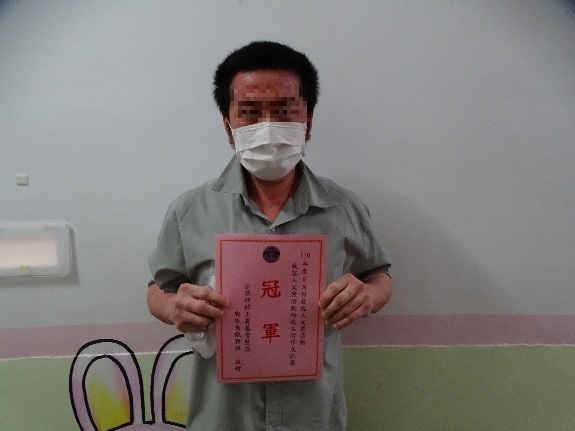 比賽情形(一)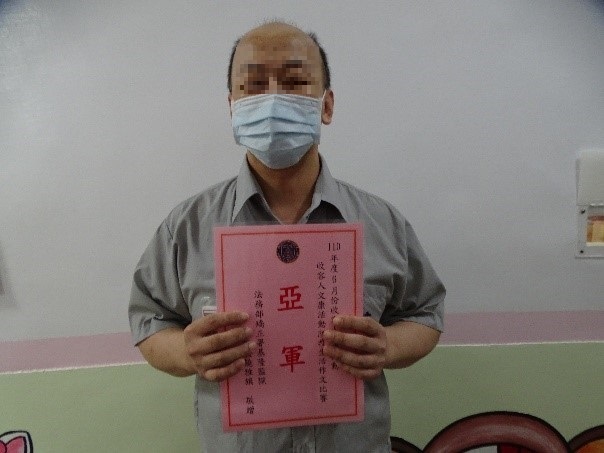 比賽情形(二)照片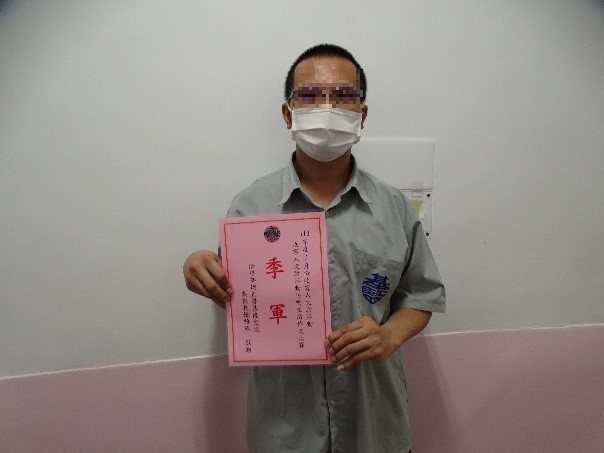 比賽情形(三)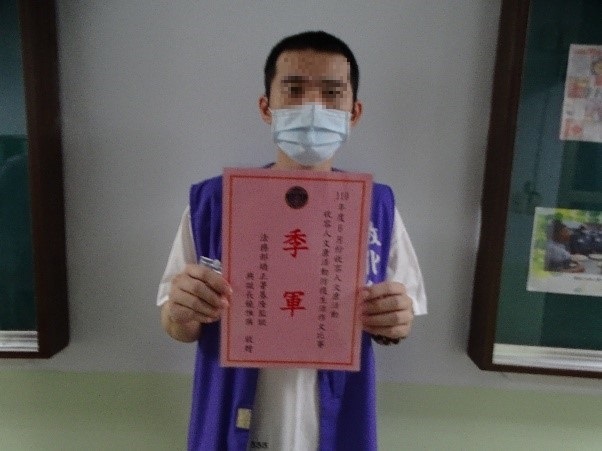 比賽情形(四)